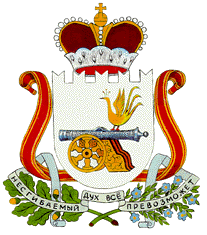 АДМИНИСТРАЦИЯСОБОЛЕВСКОГО СЕЛЬСКОГО ПОСЕЛЕНИЯМОНАСТЫРЩИНСКОГО РАЙОНА СМОЛЕНСКОЙ ОБЛАСТИП О С Т А Н О В Л Е Н И Еот  22.11.2018  года  № 44О назначении  публичных слушаний по проекту решения Совета депутатов Соболевского  сельского поселения Монастырщинского района Смоленской области «О бюджете Соболевского сельского поселения Монастырщинского района Смоленской области на 2019 год и на плановый период 2020 и 2021 годов» В целях обсуждения проекта бюджета  Соболевского сельского поселения Монастырщинского района  Смоленской области на 2019 год и на плановый период 2020 и 2021 годов, руководствуясь  Федеральным законом от  06.10.2003 года №131-ФЗ «Об общих принципах организации местного самоуправления в Российской Федерации», Уставом Соболевского сельского поселения Монастырщинского района Смоленской областиАдминистрация  Соболевского сельского поселения Монастырщинского района Смоленской области п о с т а н о в л я е т:Провести публичные слушания по проекту решения Совета депутатов Соболевского сельского поселения Монастырщинского района Смоленской области «О бюджете Соболевского сельского поселения Монастырщинского района Смоленской области на 2019 год и на плановый период 2020 и 2021 годов». Назначить дату проведения публичных слушаний на 5 декабря 2018 года в 14-30 в помещении Администрации Соболевского сельского поселения Монастырщинского района Смоленской области д. Соболево.Утвердить прилагаемый состав комиссии по проведению публичных слушаний по проекту решения «О бюджете Соболевского сельского поселения Монастырщинского района Смоленской области на 2019 год и на плановый период 2020 и 2021 годов» в составе:1) Горбатенкова В.А. – председатель комиссии по бюджету, финансовой и налоговой политике Совета депутатов Соболевского сельского поселения;2) Подковина И.М. – член комиссии по бюджету, финансовой и налоговой политике Совета депутатов Соболевского сельского поселения;3) Кулешов В.М. - член комиссии по бюджету, финансовой и налоговой политике Совета депутатов Соболевского сельского поселения4) Иванцов А.Н. - член комиссии по бюджету, финансовой и налоговой политике Совета депутатов Соболевского сельского поселения5) Викентьев Леонид Павлович – член комиссии по бюджету, финансовой и налоговой политике, по вопросам муниципального имущества;Опубликовать данное постановление и проект решения о бюджете Соболевского  сельского поселения Монастырщинского района Смоленской области на 2019 год и на плановый период 2020 и 2021годов в печатном средстве массовой информации Соболевского сельского поселения Монастырщинского района Смоленской области «Соболевский  вестник».Контроль за исполнением настоящего постановления оставляю за собой.Глава муниципального образованияСоболевского сельского поселения Монастырщинского районаСмоленской области                                                                      Н.В.Сыроватка